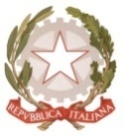 MINISTERO  DELL’ ISTRUZIONE, DELL’UNIVERSITA’, DELLA RICERCAUFFICIO SCOLASTICO REGIONALE PER IL LAZIOLICEO SCIENTIFICO STATALE“TALETE”Agli Alunni delle classi IV e VAi GenitoriAi Docenti delle classi IV e VSito webRoma, 16 febbraio 2018CIRCOLARE N.224Oggetto: Università la Sapienza - Facoltà di Architettura - Scienze dell’Architettura e del Paesaggio.Nell’ambito del “Progetto Ponte tra Scuola e Università” dell’Università La Sapienza, l’Area didattica di Scienze dell’Architettura e del Paesaggio della Facoltà di Architettura organizza due eventi destinati agli studenti delle Scuole Superiori:- il 21 febbraio 2018, sede di Piazza Borghese n. 9- aula magna ore 15,00-18,00: un pomeriggio dedicato alla presentazione del corso di laurea Triennale in Scienze dell’Architettura (classe L-17), ovvero la prima tappa del percorso “3 e 2” in Architettura il cui esito, alla fine del quinquennio, è la formazione dell’Architetto secondo le direttive europee, seguita da una ‘lezione-tipo’ di progettazione architettonica;- dal 19 al 23 febbraio, sede di Piazza Borghese n. 9, aule 3 e 4, ore 10-19, la MOSTRA "STUDIO ARCHITETTURA", alla sua sesta edizione, che tramite i lavori prodotti dai nostri studenti illustra il percorso formativo e introduce ai possibili sbocchi nei percorsi di laurea magistrale offerti dall’area didattica.Per chi fosse interessato al percorso formativo offerto ma impossibilitato a partecipare il 21 febbraio può contattare i coordinatori dei corsi di laureaProf.ssa Flaminia Bardati (coordinatrice del CdL “Scienze dell’Architettura”) flaminia.bardati@uniroma1.itProf. Nicola Santopuoli (coordinatore del CdL magistrale “Architettura (Restauro)” nicola.santopuoli@uniroma1.itSi allegano le locandine degli eventiLa Referente per l'Orientamento UniversitarioProf.ssa Annalisa Palazzo								        Il Dirigente ScolasticoProf. Alberto Cataneo                                                                                     (Firma autografa sostituita a mezzo  stampa                                                                                                                       ai sensi dell’art. 3 comma 2 del d.lgs. n.39/1993)